PIĄTEK 02.04.2021r.TEMAT KOMPLEKSOWY: WIELKANOCTEMAT DNIA: Babka wielkanocna.„Ze świętami kojarzy mi się…” – zabawa słownikowa. rodzic rozpoczyna zdanie, a dziecko podaje jak najwięcej słów, które kojarzą się ze Świętami Wielkanocnymi.„Wielkanocne smakołyki” – zabawa dydaktyczna na podstawie fragmentu wiersza „ Wielkanocny stół” Ewy Skarżyńskiej Nasz stół wielkanocny haftowany w kwiaty. W borówkowej zieleni listeczków skrzydlatych. Lukrowana baba rozpycha się na nim, a przy babie – mazurek w owoce przybrany.Rozmowa na temat wiersza: Jak wygląda wielkanocny stół?; Jakie stały na nim ciasta?; Jakie przysmaki wielkanocne lubicie najbardziej?„Czytamy zdania” – ćwiczenia w czytaniu. To babka i to babka. Ta ma lukier, a ta cukier puder. My mamy 2 babki. Jedna babka dla babci, a druga dla mamy. To babki na Wielkanoc.PRZYGOTOWANIA DO WIELKANOCY- zachęcamy do wspólnej pracy „Wielkanocna baba” – rodzice wspólnie z dzieckiem przygotowują produkty i niezbędne pomoce potrzebne do wykonania wielkanocnej baby do koszyka. Przypomnienie o zasadach higieny przygotowywania posiłków i posługiwania się robotami kuchennymi (np. mikser - używa go osoba dorosła, dziecko niech wsypuje poszczególne produkty) życzymy miłej zabawy…Składniki: 500 g mąki 350 g cukru 250 g masło 4 jajka ¾ szklanki mleka 3 łyżki kakao 1 łyżka proszku do pieczenia 1 cukier waniliowy 150 g rodzynek. Sposób przygotowania: Utrzeć masło i 250 g cukru. Dodać cukier wanilinowy oraz żółtka. Przesiać mąkę przez sito, dosypać do niej proszek do pieczenia. Naprzemiennie dodawać mleko i utarte żółtka, cały czas mieszając, aż masa będzie gładka. W osobnym naczyniu ubić pianę z białek. Dodać pianę do masy, delikatnie wymieszać. Dosypać rodzynki. Podzielić ciasto na dwie części, do jednej z nich dodać kakao i resztę cukru. Formę na babę (pojemność 1,5 l) posmarować masłem i posypać bułką tartą. Nałożyć ciasto – naprzemiennie kilka łyżek jasnej masy i kilka łyżek ciemnej masy. Piec ciasto w temperaturze 180°C przez 1,5 godziny. Po ostygnięciu posypać ciasto cukrem pudrem, lub polać lukrem lub polewą czekoladową.				SMACZNEGO!!!Wielkanocne memory online. „Znajdź pisankę” https://learningapps.org/watch?v=pw9astd6219Zapraszam do zabawy tanecznej z Zozi. Taniec z mamą w parze bądź swobodny z paskiem krepy lub chustą.https://www.youtube.com/watch?v=OCmZrAz3t-UZabawa z literkami. https://view.genial.ly/5ebc531499c3dc0d2ad927a3/interactive-image-literkowe-zabawyWesołych i spokojnych Świąt Wielkanocnych!!!!Smacznego jajka, obfitego w słodycze „Zajączka” oraz mokrego Śmigusa-dyngusa!Wesołego Alleluja!!!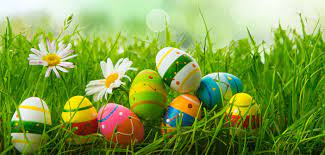 